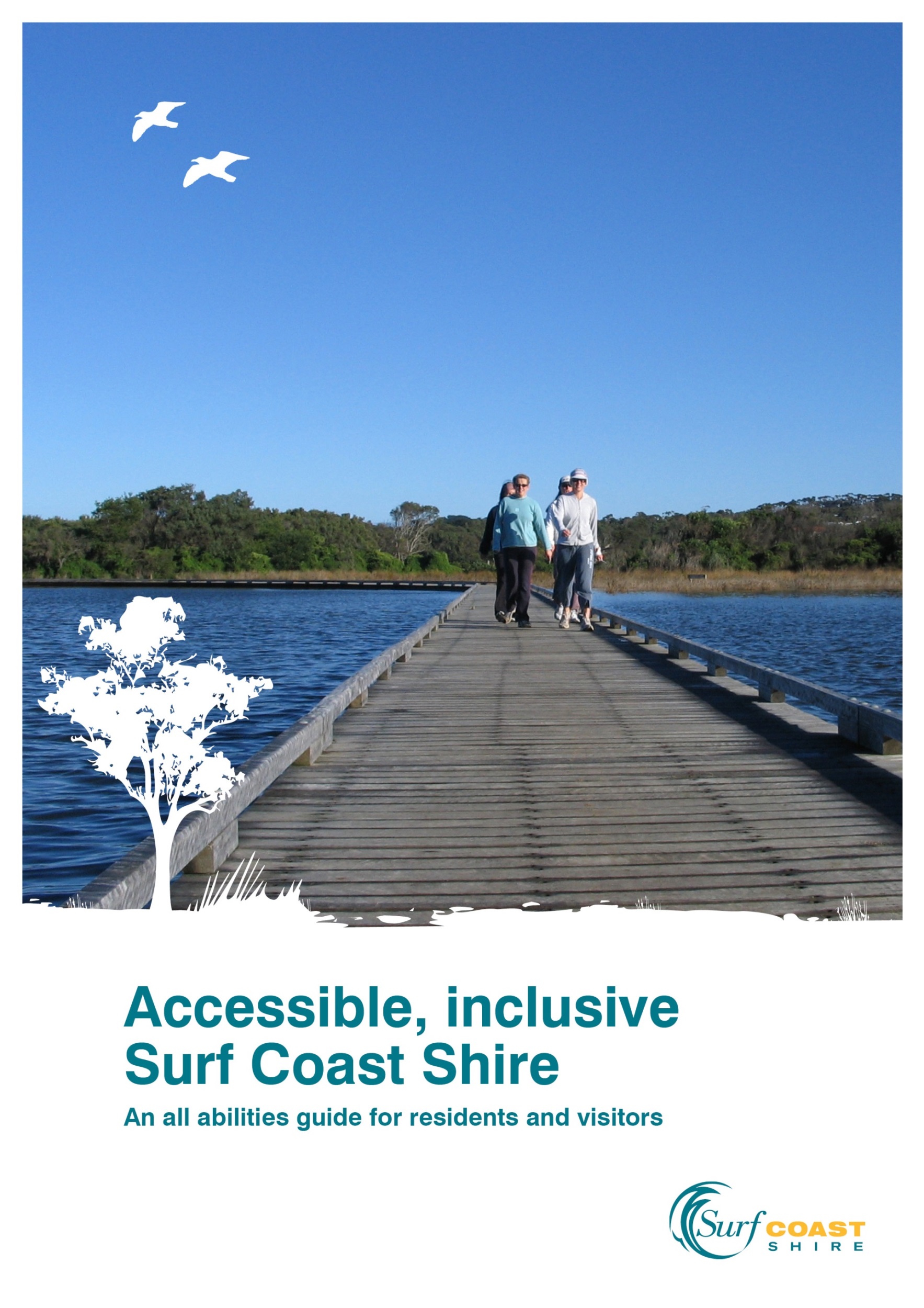 Table of contentsAbout this guide	3Access and inclusion at Surf Coast Shire Council	4All abilities in Surf Coast Shire	4Working to improve community access and inclusion	5Our Rural Access Program	6The All Abilities Advisory Committee’s role	6Participating in your local community	7Connecting through local community houses and men’s sheds	7Expressing yourself	9Out and about in the great outdoors	9Getting around	14Hiring accessible resources – for free!	17Your feedback	18Helping us to make Surf Coast Shire more inclusive and accessible	18Providing feedback	19About this guideThis guide reflects Surf Coast Shire Council’s commitment to engendering an accessible, inclusive community through the provision of services, facilities and information.It aims to inform residents and visitors with disabilities, their carers and families about the range of accessible, inclusive services, facilities and resources available in Surf Coast Shire, and how to access these. As a consolidated guide, the information in these pages has been drawn from various existing internal and external sources.People with a disability have the same rights as other people in the community. They have the right to freedom, respect, equality and dignity. Specific state and federal laws ensure these rights are protected.This guide seeks to support people of all abilities in fulfilling their potential by actively participating in community life. If it helps you achieve this, please tell us. If there’s something we’ve missed, let us know. See the Feedback section on page 19 for more information about how to do this.A note about terminology‘People with a disability’ and ‘people of all abilities’ are used interchangeably throughout the guide. This terminology reflects current attitudes recognising the valuable contributions people make to the depth and diversity of community life regardless of their different abilities.Access and inclusion at Surf Coast Shire CouncilAll abilities in Surf Coast ShireCurrent estimates suggest around one in five Victorian residents has a disability of some kind.In 2011, some 870 Surf Coast Shire residents (3.4% of the total population) required assistance with communication, body movement or self-care activities due to severe or profound disability*. As many people do not require assistance or may not even identify as having a disability, the total number of residents with a disability is likely to be much higher, especially given the Victorian estimate above.Age represents the biggest contributor to disability rates. In 2011 for example, 86% of local residents aged 95-99 years reported having a disability compared to 22% in the    80-84 years age group. These rates are forecast to increase significantly as the baby boomer population (ie born between 1945 and 1964) ages.Surf Coast Shire had 2,475 carers (12.2% of the total population) in 2011, each providing unpaid assistance to a person with a disability, long-term illness or advanced age. This included the ‘sandwich generation’ of middle-aged residents supporting ageing parents and children.*This data derives from a census question that asks people to self-evaluate their need for assistance. Since many people with a disability do not require assistance (and would therefore answer ‘no’ to this question), the data should not be viewed as representing the total population with a disability.Reference: .id Consulting Profile, www.surfcoast.vic.gov.au/My_Council/Population_Information; City of Greater Dandenong and VLGA, Profiles for Victorian Communities,                            www.social statistics.com.auWorking to improve community access and inclusionSurf Coast Shire Council acknowledges the contributions that people of all abilities make to our community. We are committed to fostering an accessible, inclusive community that enables people with a disability to realise their potential as equal citizens. This commitment is articulated throughout the Council Plan 2013-17. The Community Access and Inclusion Plan details how Council will achieve this commitment, including by:ensuring infrastructure and environment initiatives incorporate access and inclusion objectivesadopting accessible, inclusive governance processes and practicespromoting and delivering accessible, inclusive services, programs and eventsworking to enhance local employment and volunteer opportunities for people of all abilities, andreducing barriers by raising community awareness of access and inclusion principles and practices, and influencing community perceptions and attitudes.Our Rural Access ProgramCouncil’s Rural Access Program aims to boost opportunities for people of all abilities and their families to connect with and participate in community life. It achieves this by:improving understanding about the needs and aspirations of people with a disability through community education and awareness raising ensuring that the needs of people with a disability are the focus of community planning as the basis for developing and implementing projects to respond to these needs and address community prioritiessupporting service providers and other organisations to work together more effectively to help people with a disability to live the sort of life they choose, and developing new ways for people to access the information they need about services, community activities, issues and other relevant matters.Council runs the program in partnership with the Victorian Department of Human Services and works closely with the All Abilities Advisory Committee to identify and respond to access and inclusion issues affecting our community.The All Abilities Advisory Committee’s roleCouncil established the Surf Coast Advisory Committee on Disability in 2001 and is in the process of renaming it the All Abilities Advisory Committee.Advisory committee members inform and advise Council on various issues faced by people of all abilities in Surf Coast Shire. As such, the committee’s membership is drawn from across the whole shire and represents the full range of all abilities experiences. Members include people with a disability, carers, family members and service providers.The committee meets up to six times per year with meeting minutes formally noted at Council meetings. Its outcomes help Council to better meet the needs of people with a disability through the organisation’s planning, service delivery, information, community engagement and advocacy activities.You can contact the advisory committee for more information or to provide suggestions and feedback to Council. Call 5261 0600 or email info@surfcoast.vic.gov.au to submit a message for the Chairperson via the         Rural Access Officer.Participating in your local communityConnecting through community houses and men’s shedsCommunity houses and men’s sheds provide opportunities for people of all abilities to meet others, learn new things, share ideas and have fun. Community house programs are welcoming and inclusive of all people. They also offer a range of advocacy, referral and support services.A Men’s Shed is a place where men can meet new friends and old mates, gain, share or use their practical skills and knowledge to make or fix things or just have fun.Men’s shed contact detailsTorquay	Ray Busby  5261 4445 or  0419 119 433Anglesea	Simon Clarke 0419 355 703Winchelsea	John Bader  5267 3030 or  0438 396 492Expressing yourselfSurf Coast Shire has a rich and diverse artistic community that offers plenty of opportunities for people of all abilities to express themselves. Community houses run various arts, crafts, writing, cooking and other courses       (see page 9).Local libraries provide a range of programs, events and workshops                            (www.grlc.vic.gov.au).Anglesea Art House runs regular weekly classes, holiday programs and weekend workshops in painting, drawing, pottery, mosaics and the like                                           ( 5263 3216 www.angleseaarthouse.com.au).Singing For Fun brings people together to sing in a relaxed and non-threatening atmosphere ( 5261 4807). More information about these and other creative outlets is available at                                www.surfcoast.vic.gov.au under Arts, Culture & Events. Council’s Rural Access Officer or Arts Officer can also provide advice ( 5261 0600    info@surfcoast.vic.gov.au).Out and about in the great outdoorsCommunity gardens, parks, playgrounds and even walking trails! People of all abilities are spoiled for choice when it comes to enjoying outdoor activities in Surf Coast Shire. Community gardens bring people together to grow productive communal gardens and learn from each other while enjoying fresh air and physical activity. All five local community gardens are wheelchair friendly and most have garden beds suited to people of all abilities. Community gardensAnglesea	5 McMillan Street, AngleseaCommunity Garden 3231	2 Fraser Drive, Aireys InletDanawa	Spring Creek Reserve, TorquayGracedale	16 Mountjoy Parade, Lorne Winchelsea	51 Hesse Street, WinchelseaFor more information, contact Council’s Sustainability Officer                                                ( 5261 0600   info@surfcoast.vic.gov.au).Accessible playgrounds are a key feature of most Surf Coast Shire townships, providing a range of facilities for inclusive, creative play for all abilities. Many also offer accessible seating and picnic tables, and some provide accessible drink fountains, toilets, car parking and shelter. The top 10 accessible playgrounds are featured below.The Sport, Recreation and Leisure section of www.surfcoast.vic.gov.au lists the full range of playgrounds and includes a downloadable information brochure. More information is also available via the Community Recreation Officer  ( 5261 0600   info@surfcoast.vic.gov.au).Many Surf Coast Shire nature reserves and parks offer accessible areas and features. Some pathways and trails are not suitable for people who use a wheelchair due to steep gradients. The TrailRider all-terrain wheelchair can be hired for free (see page 18) to provide access to other less accessible areas, including some sections of the Surf Coast Walk and other walking trails.A full list of local nature reserves can be found in the My Environment section of www.surfcoast.vic.gov.au or contact the Environment Unit ( 5261 0600   info@surfcoast.vic.gov.au).About the Surf Coast Walk The Surf Coast Walk is a 44km world-class walking track. It runs along the coast from Point Impossible to Fairhaven, connecting the Torquay, Jan Juc, Anglesea and Aireys Inlet townships. Many sections of the walk can be easily accessed by people of all abilities. Other sections may require use of the TrailRider all-terrain wheelchair, particularly for people with mobility issues. Some sections involve steep gradients, stairs and beach access that are not recommended for TrailRider users.The website www.surfcoastwalk.com.au provides more information about the walk. See page 18 for information about free TrailRider hire.Getting aroundThere are a range of local services and resources to support people of all abilities in getting around Surf Coast Shire.Township access maps provide information about various accessibility features available in Anglesea, Aireys Inlet, Lorne and Torquay-Jan Juc, including parking, pathways, toilets, transport and other public facilities. They are available at www.surfcoast.vic.gov.au and all Surf Coast Visitor Information Centres. Public transport services include:McHarry’s Bus Service which operates around Torquay-Jan Juc and to Geelong, including connections to Marshall station ( 5223 2111 www.mcharrys.com.au).V/Line operates daily coach services between Geelong and Apollo Bay through Surf Coast townships along the Great Ocean Road. Some V/Line services are wheelchair accessible. The website (www.vline.com.au) provides detailed timetable and accessibility information.Local taxi services offer a limited number of wheelchair accessible taxis, which should be booked in advanced, especially during busy periods. As taxis are licensed to work in specific areas, it is best to contact the company that operates closest to your area.Various travel passes are available to assist people with a disability and their carers in accessing public transport at reduced or no cost.Holders of the following passes are entitled to free travel on Victoria’s public transport system:Access Travel Pass for those who travel independently on public transport but are unable to use electronic ticketing systems (eg Myki) due to disability.Scooter and Wheelchair Travel Pass for people with a permanent disability who depend on the use of a scooter or wheelchair for mobility outside of their home.Vision Impaired Travel Pass for people who are legally blind.For more information and to apply for one of these passes, go to the Free Travel Pass section of the Metlink website (www.metlinkmelbourne.com.au) or                9619 1159.Disability Support Pension and Carer Payment recipients under 60 years of age are eligible for a Concession Myki Card, providing concession fares, free weekend travel within two adjacent zones and free regional town bus travel                                                  ( 13 69 54 www.myki.com.au).The Multi-Purpose Taxi Program card provides Victorians with a permanent disability with access to half price taxi fares ( 1800 638 802 www.taxi.vic.gov.au). People with a disability requiring the assistance of a companion are eligible for a Companion Card, which provides their carer/companion with free transport on all public transport services ( 1800 650 611 www.companioncard.org.au). Carers are eligible for the Carer Card, which provides discounts on various activities, goods and services, including free public transport travel on Sundays                                      ( 1800 901 958 www.carercard.vic.gov.au). Accessible parking permits are issued to people of all abilities based on their need for assistance.Blue parking permits entitle permit holders to park in accessible parking bays for the time limit indicated by the sign.Green parking permits allow permit holders to park in any regular parking bay for double the time limit indicated by the sign.Contact Surf Coast Shire’s Customer Services Centre for more information about accessible parking permits and how to apply for one ( 5261 0600                                   TTY: 13 36 77 – ask for 03 5261 0600).The Recharge Scheme enables electric wheelchair and scooter users to conveniently recharge batteries at various public locations while they are out and about in the community.The RACV also offers emergency roadside assistance for electric scooters and wheelchairs ( 13 19 55).Hiring accessible resources – for free!Surf Coast Shire offers a range of accessible resources and equipment for hire at no cost. This includes equipment to help make activities and events accessible and inclusive to everyone, such as:temporary accessible parking signage for use in regular parking baysportable, temporary gutter ramps to facilitate wheelchair and scooter access to footpaths from roadways, andhearing induction loops to assist people with hearing difficulties in meeting or presentation situations.Contact the Rural Access Officer ( 5261 0600  info@surfcoast.vic.gov.au) to arrange free hire of these items.For people with physical or mobility issues:The TrailRider all-terrain wheelchair offers the ability to get out in the great outdoors and explore some of Surf Coast Shire’s most stunning natural areas. The TrailRider can be booked free of charge from the Surf Coast Sport and Recreation Centre located in Torquay. To make a booking  5261 4606 or  surfcoastsrc@surfcoast.vic.gov.au.The Hippocampe beach wheelchair enables access to Surf Coast beaches and is available for hire from the Anglesea Recreation Camp. To book  5263 1512 or  anglesea@ymca.org.auYour feedbackHelping us to make Surf Coast Shire more inclusive and accessibleYour feedback and suggestions can help to make Surf Coast Shire more inclusive and accessible. Please contact us to:report problems accessing a private or public building suggest locations for accessible car park spacesraise concerns about internal or external access to public event venuesalert us to space or mobility issues related to public toilets and other community amenitiesadvocate to make more local work or volunteer opportunities available to people of all abilitiesrecommend improvements to pathways, public seating, playground equipment and the like to better suit people of all abilitiessuggest ways local businesses (eg cafés, venues, accommodation providers) and community groups (eg recreation and sporting clubs) can include people of all abilities, oranything else that you believe would help the Surf Coast Shire community become more accessible and inclusive.Providing feedbackYou can provide feedback directly to Surf Coast Shire by:Phone:  5261 0600Email:   info@surfcoast.vic.gov.auSnail mail: PO Box 350, Torquay VIC  3228In person: Visit the Customer Service Centre at 1 Merrijig Drive, TorquayVia your local Ward Councillor (see www.surfcoast.vic.gov.au)Via the All Abilities Advisory Committee (see page 7)Facebook: www.facebook.com/SurfCoastShireCouncilTwitter: twitter.com/surfcoastnotesPeople with hearing or speech issues can use the National Relay Service to contact Surf Coast Shire via:TTY: Call 13 36 77 and ask for 03 5261 0600Speak and Listen: 	Call 1300 555 727 and ask for 03 5261 0600Internet: Log on to www.relayservice and ask for 03 5261 0600For more information about the National Relay Service (NRS) and its support services contact the NRS Help Desk (TTY: 1800 555 630  Voice:  1800 555 660                          SMS: 0416 001 350  helpdesk@relayservice.com.au)Community houseAll abilities facilitiesAngleseaMcMillan Street 5263 2116 admin@anglesea.org.au www.anglesea.org.auErgonomic chairs, large LED LCD screen, large keys keyboards, adjustable document holders, touch screen tablet (compatible with large screen monitor and overhead projector) and holder.Accessible ToiletAccessible parking and rampsDeans Marsh10 Pennyroyal Valley Road 5236 3388 deansmarshcottage@bigpond.comwww.deansmarsh.org.auTouch screen computer with 40” screen for people with visibility and mobility issues.Exterior sensor lighting to facilitate night time access.Accessible toilet. Accessible parking.Fig Tree16 Mountjoy Parade, Lorne 5289 2972 fig.tree@bigpond.comLED LCD screen, touch screen computer. Portable access ramp.Spring Creek14 Price Street, Torquay 5261 2583 co-ordinator@springcreekcommunityhouse.org.auwww.springcreekcommunityhouse.org.auTouch screen computer.Portable counter hearing loop.Accessible toilet.Accessible parking.Winchelsea28 Hesse Street 5267 2028 manager@winchhouse.org.auwww.winchhouse.org.auLarge screen TV and movable stand.Accessible toilet.Accessible parking.Playground	Accessibility featuresAnglesea Lions Park Playground Great Ocean Road	Basket swing, pathways, park furniture, car parking, shade and toilets (2014).Anglesea Riverbank Moonah Park Playground Great Ocean Road	Basket swing, sound bells, tactile sculptures, pathways, park furniture, toilets and car parking.Bob Pettitt Reserve Playground Sunset Strip, Jan Juc 	Sensory garden, pathways, hammock swing, toilets, park furniture and shade.Coogoorah Park Playground River Reserve Road, AngleseaHammock swing, nature trails, toilet, shade and picnic tables.Deans Marsh Reserve 20 Pennyroyal Valley RoadSensory play features, basket swing (2014), shade and parking.Lorne Foreshore Playspace Mountjoy Parade	Inclusive play features with ramp up into elevated ‘play pier’, parking, toilets, shade and park furniture. Newling Reserve All Access Playground 830 Hendy Main Road, Moriac	Tactile play features and ramps, shade, bench seats and picnic tables, toilets, pathways and car parking.Painkalac Creek Reserve Playground Inlet Crescent, Aireys InletBasket swing, tactile play panels, picnic tables, shelter, toilets and car parking.Torquay Foreshore Play Park Elephant Walk, The Esplanade	Liberty swing, toilets, good shade and picnic facilities.Whites Beach Natural Playground The Esplanade, Torquay	Basket swing, raised sandpit, interactive and educational play elements, pathways, drink fountain, park furniture,shade and toilets (2014).Nature reserve/parkAccessibility featuresAllen Noble Sanctuary96A Great Ocean Road, Aireys InletPicnic tables, jetty, boardwalk, low gradient gravel pathways, seating, adjoins playground.Anglesea Lookout Nature Reserve Cnr Great Ocean Road & Harvey StreetSeating, shelter/shade, accessible ocean views from the Loveridge Lookout (assisted wheelchair use recommended).Bellbrae Nature ReserveCnr Great Ocean, Cemetery & School RoadsPicnic tables, BBQ, toilets, seating, shelter/shade.Bells Beach Surfing Recreation ReserveBells Beach RoadPicnic tables, seating, assisted wheelchair use recommended for access to clifftop pathway (part of Surf Coast Walk).Coogoorah Park Nature ReserveRiver Reserve Road, AngleseaPicnic tables, BBQ, toilets, seating, accessible boardwalks, low gradient pathways, adjoins playground.Jan Juc CreekDelview Court to Three-tier Car ParkPicnic tables, seating, shelter/shade, pathways, BBQs, adjoins playground.Napthine ReserveBetween Princes Highway & Barkly Street, WinchelseaPicnic tables, seating, shelter/shade, adjoins playground.Painkalac Creek Nature ReserveGreat Ocean Road, Aireys InletLow gradient walking track, fishing platforms.Paringa Nature Reserve 18 Paringa Crescent, AngleseaLow gradient walking track, kangaroos often sighted.Spring Creek Nature ReserveDuffields Road to Surfcoast Highway, TorquayLow gradient walking track, seating, river views, fishing platform.Stony Creek Nature Reserve179 Ocean Road, LornePicnic tables, low gradient walking track, seating, otherTaxi area and contact detailsNo of wheelchair accessible taxisAnglesea and Aireys Inlet 0408 325 992One wheelchair accessible taxi available.Lorne 0409 892 304None.Torquay, Jan Juc and Bellbrae 13 10 08One local maxi taxi and potential for back-up from Geelong fleet.Winchelsea, Deans Marsh and Moriac 5267 2888Two maxi taxis available.Recharge venueAddressPhone no.Sea Eyes CaféShop 12, 87 Great Ocean Road, Anglesea5263 1010Anglesea Hotel1 Murch Crescent5263 1210Anglesea Golf ClubGolf Links Road5263 3434Anglesea Pharmacy93 Great Ocean Road5263 1540Aireys Inlet Hotel45 Great Ocean Road5289 6804Aireys Inlet General Store40 Great Ocean Road5289 6221Aireys Inlet Medical CentreGreat Ocean Road  5289 6432Kenty's BakeryShop 1, 28 Great Ocean Road, Aireys Inlet  5289 6415Lorne Visitor CentreMountjoy Parade5289 1152Fig Tree Community HouseMountjoy Parade, Lorne5289 2972Lorne Community HospitalAlbert Street5289 4300Lorne Hotel176 Mountjoy Parade5289 1409Spring Creek Community House14 Price Street, Torquay5261 2583Surf Coast Sport and Recreation Centre77 Beach Road, Torquay5261 4606Torquay Library77 Beach Road5261 3049Council Office1 Merrijig Drive, Torquay5261 0600Gilbert St Toilet BlockGilbert Street car park, Torquay5261 0600Front Beach Café16 The Esplanade, Torquay5261 9752McDonalds Family Restaurant63-69 Surf Coast Highway, Torquay5261 7034RACV Resort Torquay1 Great Ocean Road5261 1600Surf Coast Medical Centre100 Surf Coast Highway, Torquay5261 3911